В Усть-Катавском городском округе выявлен факт продажи алкогольной продукции в несанкционированном месте, а именно 24 января 2020 года в вечернее время гражданка Р. находясь у себя дома в центральной части города, осуществила продажу одной бутылки спиртосодержащей жидкости. В отношении данного лица возбуждено уголовного дело по признакам преступления предусмотренного ст.171.4 УК РФ (незаконная розничная продажа алкогольной и спиртосодержащей продукции), ранее гражданка Р. была осуждена за совершение аналогичного деяния.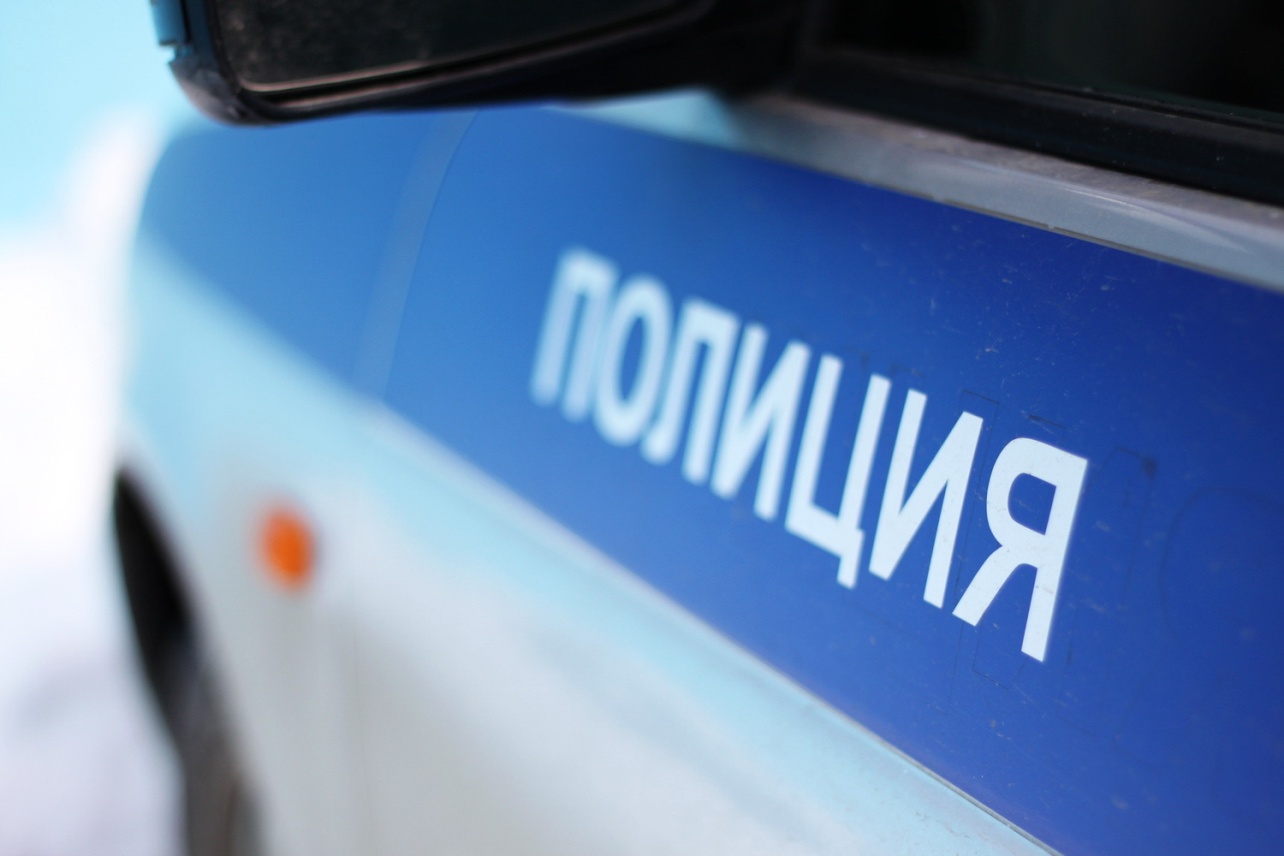 